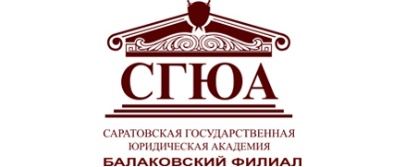 Федеральное государственное бюджетное образовательное учреждениевысшего образования«Саратовская государственная юридическая академия»Балаковский филиалНаучное студенческое обществоУважаемые студенты 1 курса!Приглашаем Вас принять участие в Научно-практической конференции «Правоведение XXI века: теория и практика», которая состоится 7 декабря 2018 г. в Балаковском филиале ФГБОУ ВО «Саратовская государственная юридическая академия» по адресу: Саратовская область, г. Балаково, ул. Красная звезда, 8/1. В рамках проведения конференции планируется рассмотреть различные правовые проблемы состояния современного российского законодательства, обсудить вопросы становления и развития государства и права, оценить вклад выдающихся научных деятелей в юридическую науку. Работа конференции будет проходить по следующим секциям:История государства и права зарубежных стран;История государства и права России;Теория государства и права;Правоохранительные органы;Русский язык и культура речи; Социология права.(Оргкомитет оставляет за собой право изменения количества и названия секций.)Для участия в конференции Вам необходимо до 26 ноября 2018 г. прислать на        e-mail: nso-bf-ssla@mail.ru с пометкой «Конференция»:- заявку на участие в конференции  (см. Приложение № 1);- тезисы доклада  (см. Приложение № 2);- квитанцию об оплате 500 рублей за публикацию в сборнике (для тех участников, которые желают опубликовать тезисы своего доклада). Отсканированную квитанцию об оплате необходимо прислать вместе с заявкой и тезисами доклада (см. Приложение № 3).С 27 ноября 2018 г. заявки не принимаются.Поступившие заявки будут проверяться на программе «Антиплагиат». По результатам рассмотрения заявки Вам будет выслано приглашение на участие в конференции. Организационный комитет оставляет за собой право отклонить заявку в случае ненадлежащего оформления тезисов или иного несоответствия предъявленным требованиям. Возможна заочная форма участия.Регламент конференции:09.00-10.00 – регистрация участников10.00-10.30 – открытие конференции10.30-11.30 – кофе-брейк 11.30-15.20 – работа по секциям15.30-16.00 – подведение итогов.Бронирование гостиницы иногородним участникам, оплата проезда и питания производятся командирующей стороной. Контакты: 413865, Саратовская область, г. Балаково, ул. Красная звезда, 8/1,      тел.: 8(8453)44-40-49Сазанова Софья Сергеевна – заместитель председателя научного студенческого общества Балаковского филиала ФГБОУ ВО «СГЮА» по организационным вопросам, 89271108940  (адрес электронной почты nso-bf-ssla@mail.ru)Александрова Наталья Алексеевна - руководитель организационно-массового сектора научного студенческого общества Балаковского филиала ФГБОУ ВО «СГЮА» 89271358700 (адрес электронной почты nso-bf-ssla@mail.ru)Надеемся увидеть Вас в качестве участников конференции!Приложение № 1ЗАЯВКАна участие в Научно-практической конференции «Правоведение XXI – теория и практика»Приложение № 2Требования к оформлению тезисов доклада: Документ должен быть выполнен в формате Microsoft Word (принимаются файлы ТОЛЬКО с расширением «.doc» или «.rtf»); Шрифт «Times New Roman», кегль 14 и межстрочный интервал 1,5; Ширина полей: верхнее-2 см., левое-3 см., правое-1,5 см., нижнее-1,25 см.; Абзацы делаются с отступлением от левого поля 1,25 см; Сноски концевые с единой нумерацией ко всему документу, шрифтом Times New Roman; кегль 10, интервал 1; Объем тезисов – не более 3 страниц, включая выходную информацию; Содержание тезисов должно соответствовать названию доклада и тематике конференции.Образец оформления тезисов:Иванов И.И.студент 4 курса Балаковского филиалаФГБОУ ВО «Саратовская государственная юридическая академия»Научный руководитель: к.ю.н., доцент Васильев В.А.Реализация права: понятие и формы.Текст тезисов……….. Приложение № 3 Фамилия, Имя, Отчество (полностью)Название докладаНаименование секцииФИО, ученая степень и звание научного руководителяФорма участия (очная/заочная)Контактный телефон участника (сотовый)e-mail , факс для отправки приглашенияПочтовый адрес участникаДополнительная информация (заполняется по желанию)ИНН 6454006276 КПП 643943001 УФК по Саратовской области (БалаковскийИНН 6454006276 КПП 643943001 УФК по Саратовской области (БалаковскийИНН 6454006276 КПП 643943001 УФК по Саратовской области (БалаковскийИНН 6454006276 КПП 643943001 УФК по Саратовской области (БалаковскийИНН 6454006276 КПП 643943001 УФК по Саратовской области (БалаковскийИНН 6454006276 КПП 643943001 УФК по Саратовской области (БалаковскийИНН 6454006276 КПП 643943001 УФК по Саратовской области (БалаковскийИНН 6454006276 КПП 643943001 УФК по Саратовской области (БалаковскийИНН 6454006276 КПП 643943001 УФК по Саратовской области (БалаковскийИНН 6454006276 КПП 643943001 УФК по Саратовской области (БалаковскийИНН 6454006276 КПП 643943001 УФК по Саратовской области (БалаковскийИНН 6454006276 КПП 643943001 УФК по Саратовской области (БалаковскийИНН 6454006276 КПП 643943001 УФК по Саратовской области (БалаковскийИНН 6454006276 КПП 643943001 УФК по Саратовской области (БалаковскийИНН 6454006276 КПП 643943001 УФК по Саратовской области (Балаковскийфилиал ФГБОУ ВО "СГЮА" л/с 20606Х76880) р/с 40501810900002000002  филиал ФГБОУ ВО "СГЮА" л/с 20606Х76880) р/с 40501810900002000002  филиал ФГБОУ ВО "СГЮА" л/с 20606Х76880) р/с 40501810900002000002  филиал ФГБОУ ВО "СГЮА" л/с 20606Х76880) р/с 40501810900002000002  филиал ФГБОУ ВО "СГЮА" л/с 20606Х76880) р/с 40501810900002000002  филиал ФГБОУ ВО "СГЮА" л/с 20606Х76880) р/с 40501810900002000002  филиал ФГБОУ ВО "СГЮА" л/с 20606Х76880) р/с 40501810900002000002  филиал ФГБОУ ВО "СГЮА" л/с 20606Х76880) р/с 40501810900002000002  филиал ФГБОУ ВО "СГЮА" л/с 20606Х76880) р/с 40501810900002000002  филиал ФГБОУ ВО "СГЮА" л/с 20606Х76880) р/с 40501810900002000002  филиал ФГБОУ ВО "СГЮА" л/с 20606Х76880) р/с 40501810900002000002  филиал ФГБОУ ВО "СГЮА" л/с 20606Х76880) р/с 40501810900002000002  филиал ФГБОУ ВО "СГЮА" л/с 20606Х76880) р/с 40501810900002000002  филиал ФГБОУ ВО "СГЮА" л/с 20606Х76880) р/с 40501810900002000002  филиал ФГБОУ ВО "СГЮА" л/с 20606Х76880) р/с 40501810900002000002  ОБРАЗЕЦ ОБРАЗЕЦ ОБРАЗЕЦ ОТДЕЛЕНИЕ САРАТОВ Г. САРАТОВ БИК 046311001ОТДЕЛЕНИЕ САРАТОВ Г. САРАТОВ БИК 046311001ОТДЕЛЕНИЕ САРАТОВ Г. САРАТОВ БИК 046311001ОТДЕЛЕНИЕ САРАТОВ Г. САРАТОВ БИК 046311001ОТДЕЛЕНИЕ САРАТОВ Г. САРАТОВ БИК 046311001ОТДЕЛЕНИЕ САРАТОВ Г. САРАТОВ БИК 046311001ОТДЕЛЕНИЕ САРАТОВ Г. САРАТОВ БИК 046311001ОТДЕЛЕНИЕ САРАТОВ Г. САРАТОВ БИК 046311001ОТДЕЛЕНИЕ САРАТОВ Г. САРАТОВ БИК 046311001ОБРАЗЕЦ ОБРАЗЕЦ ОБРАЗЕЦ ОБРАЗЕЦ ОБРАЗЕЦ ОБРАЗЕЦ ПлательщикПлательщикИванов Иван ИвановичИванов Иван ИвановичИванов Иван ИвановичИванов Иван ИвановичИванов Иван ИвановичИванов Иван ИвановичИванов Иван ИвановичОБРАЗЕЦ ОБРАЗЕЦ ОБРАЗЕЦ АдресСаратовская обл., г. Балаково, ул. Ленина д. 100 кв. 40Саратовская обл., г. Балаково, ул. Ленина д. 100 кв. 40Саратовская обл., г. Балаково, ул. Ленина д. 100 кв. 40Саратовская обл., г. Балаково, ул. Ленина д. 100 кв. 40Саратовская обл., г. Балаково, ул. Ленина д. 100 кв. 40Саратовская обл., г. Балаково, ул. Ленина д. 100 кв. 40Саратовская обл., г. Балаково, ул. Ленина д. 100 кв. 40Саратовская обл., г. Балаково, ул. Ленина д. 100 кв. 40Саратовская обл., г. Балаково, ул. Ленина д. 100 кв. 40Саратовская обл., г. Балаково, ул. Ленина д. 100 кв. 40Саратовская обл., г. Балаково, ул. Ленина д. 100 кв. 40Саратовская обл., г. Балаково, ул. Ленина д. 100 кв. 40ОБРАЗЕЦ ОБРАЗЕЦ ОБРАЗЕЦ ОБРАЗЕЦ ОБРАЗЕЦ ОБРАЗЕЦ Назначение платежаНазначение платежаНазначение платежаОКАТО (63407000000) или ОКТМО (63607101) ОРГН 1026403348069ОКАТО (63407000000) или ОКТМО (63607101) ОРГН 1026403348069ОКАТО (63407000000) или ОКТМО (63607101) ОРГН 1026403348069ОКАТО (63407000000) или ОКТМО (63607101) ОРГН 1026403348069ОКАТО (63407000000) или ОКТМО (63607101) ОРГН 1026403348069ОКАТО (63407000000) или ОКТМО (63607101) ОРГН 1026403348069ОКАТО (63407000000) или ОКТМО (63607101) ОРГН 1026403348069ОКАТО (63407000000) или ОКТМО (63607101) ОРГН 1026403348069ОКАТО (63407000000) или ОКТМО (63607101) ОРГН 1026403348069ОКАТО (63407000000) или ОКТМО (63607101) ОРГН 1026403348069ОКАТО (63407000000) или ОКТМО (63607101) ОРГН 1026403348069ОКАТО (63407000000) или ОКТМО (63607101) ОРГН 1026403348069ОКАТО (63407000000) или ОКТМО (63607101) ОРГН 1026403348069КассирКБК (00000000000000000130)КБК (00000000000000000130)КБК (00000000000000000130)За приобретение книжной продукцииЗа приобретение книжной продукцииЗа приобретение книжной продукцииЗа приобретение книжной продукцииЗа приобретение книжной продукцииЗа приобретение книжной продукцииЗа приобретение книжной продукцииСумма к оплатеСумма к оплате500 - 00500 - 00500 - 00500 - 00Подпись плательщикаИНН 6454006276 КПП 643943001 УФК по Саратовской области (БалаковскийИНН 6454006276 КПП 643943001 УФК по Саратовской области (БалаковскийИНН 6454006276 КПП 643943001 УФК по Саратовской области (БалаковскийИНН 6454006276 КПП 643943001 УФК по Саратовской области (БалаковскийИНН 6454006276 КПП 643943001 УФК по Саратовской области (БалаковскийИНН 6454006276 КПП 643943001 УФК по Саратовской области (БалаковскийИНН 6454006276 КПП 643943001 УФК по Саратовской области (БалаковскийИНН 6454006276 КПП 643943001 УФК по Саратовской области (БалаковскийИНН 6454006276 КПП 643943001 УФК по Саратовской области (БалаковскийИНН 6454006276 КПП 643943001 УФК по Саратовской области (БалаковскийИНН 6454006276 КПП 643943001 УФК по Саратовской области (БалаковскийИНН 6454006276 КПП 643943001 УФК по Саратовской области (БалаковскийИНН 6454006276 КПП 643943001 УФК по Саратовской области (БалаковскийИНН 6454006276 КПП 643943001 УФК по Саратовской области (БалаковскийИНН 6454006276 КПП 643943001 УФК по Саратовской области (Балаковскийфилиал ФГБОУ ВО "СГЮА" л/с 20606Х76880) р/с 40501810900002000002 филиал ФГБОУ ВО "СГЮА" л/с 20606Х76880) р/с 40501810900002000002 филиал ФГБОУ ВО "СГЮА" л/с 20606Х76880) р/с 40501810900002000002 филиал ФГБОУ ВО "СГЮА" л/с 20606Х76880) р/с 40501810900002000002 филиал ФГБОУ ВО "СГЮА" л/с 20606Х76880) р/с 40501810900002000002 филиал ФГБОУ ВО "СГЮА" л/с 20606Х76880) р/с 40501810900002000002 филиал ФГБОУ ВО "СГЮА" л/с 20606Х76880) р/с 40501810900002000002 филиал ФГБОУ ВО "СГЮА" л/с 20606Х76880) р/с 40501810900002000002 филиал ФГБОУ ВО "СГЮА" л/с 20606Х76880) р/с 40501810900002000002 филиал ФГБОУ ВО "СГЮА" л/с 20606Х76880) р/с 40501810900002000002 филиал ФГБОУ ВО "СГЮА" л/с 20606Х76880) р/с 40501810900002000002 филиал ФГБОУ ВО "СГЮА" л/с 20606Х76880) р/с 40501810900002000002 филиал ФГБОУ ВО "СГЮА" л/с 20606Х76880) р/с 40501810900002000002 филиал ФГБОУ ВО "СГЮА" л/с 20606Х76880) р/с 40501810900002000002 ОТДЕЛЕНИЕ САРАТОВ Г. САРАТОВ БИК 046311001ОТДЕЛЕНИЕ САРАТОВ Г. САРАТОВ БИК 046311001ОТДЕЛЕНИЕ САРАТОВ Г. САРАТОВ БИК 046311001ОТДЕЛЕНИЕ САРАТОВ Г. САРАТОВ БИК 046311001ОТДЕЛЕНИЕ САРАТОВ Г. САРАТОВ БИК 046311001ОТДЕЛЕНИЕ САРАТОВ Г. САРАТОВ БИК 046311001ОТДЕЛЕНИЕ САРАТОВ Г. САРАТОВ БИК 046311001ОТДЕЛЕНИЕ САРАТОВ Г. САРАТОВ БИК 046311001ОТДЕЛЕНИЕ САРАТОВ Г. САРАТОВ БИК 046311001ОТДЕЛЕНИЕ САРАТОВ Г. САРАТОВ БИК 046311001ПлательщикПлательщикПлательщикПлательщикПлательщикАдресАдресАдресАдресНазначение платежаНазначение платежаНазначение платежаНазначение платежаНазначение платежаНазначение платежаОКАТО (63407000000) или ОКТМО (63607101) ОРГН 1026403348069ОКАТО (63407000000) или ОКТМО (63607101) ОРГН 1026403348069ОКАТО (63407000000) или ОКТМО (63607101) ОРГН 1026403348069ОКАТО (63407000000) или ОКТМО (63607101) ОРГН 1026403348069ОКАТО (63407000000) или ОКТМО (63607101) ОРГН 1026403348069ОКАТО (63407000000) или ОКТМО (63607101) ОРГН 1026403348069ОКАТО (63407000000) или ОКТМО (63607101) ОРГН 1026403348069ОКАТО (63407000000) или ОКТМО (63607101) ОРГН 1026403348069ОКАТО (63407000000) или ОКТМО (63607101) ОРГН 1026403348069ОКАТО (63407000000) или ОКТМО (63607101) ОРГН 1026403348069ОКАТО (63407000000) или ОКТМО (63607101) ОРГН 1026403348069ОКАТО (63407000000) или ОКТМО (63607101) ОРГН 1026403348069ОКАТО (63407000000) или ОКТМО (63607101) ОРГН 1026403348069ОКАТО (63407000000) или ОКТМО (63607101) ОРГН 1026403348069КассирКассирКБК (00000000000000000130)КБК (00000000000000000130)КБК (00000000000000000130)КБК (00000000000000000130)КБК (00000000000000000130)КБК (00000000000000000130)За приобретение книжной продукцииЗа приобретение книжной продукцииЗа приобретение книжной продукцииЗа приобретение книжной продукцииЗа приобретение книжной продукцииЗа приобретение книжной продукцииЗа приобретение книжной продукцииЗа приобретение книжной продукцииСумма к оплатеСумма к оплатеСумма к оплатеСумма к оплатеСумма к оплатеПодпись плательщикаПодпись плательщикаПодпись плательщикаПодпись плательщика